carter meddelar att hans lillasyster fötts,Annabelle Nadiacarter meddelar att hans lillasyster fötts,Annabelle NadiaDATUM: [Datum], TID: 03:47.
VIKT: 3430 gram, LÄNGD 48 cmVarma hälsningar Mark, Amy, Carter & AnnabelleDATUM: [Datum], TID: 03:47.
VIKT: 3430 gram, LÄNGD 48 cmVarma hälsningar Mark, Amy, Carter & Annabelle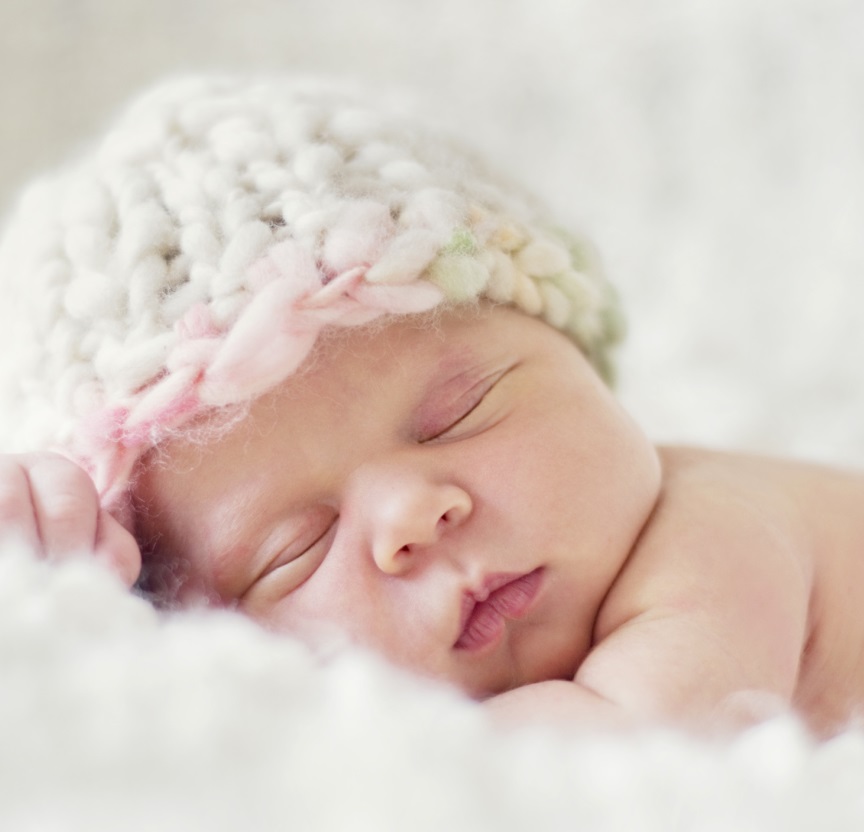 